UNIVERSIDADE FEDERAL DO MARANHÃO CENTRO DE CIÊNCIAS SOCIAIS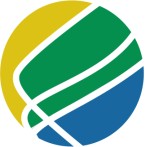 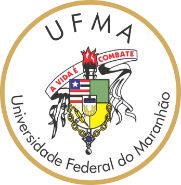 PROFNIT - Mestrado em Propriedade Intelectual e Transferência de Tecnologia para InovaçãoSOLICITAÇÃO DE PRORROGAÇÃO DE PRAZO DE DEFESA DE TRABALHO DE CONCLUSÃO E CURSOEu, _______________________________________________________________________, MAT.: ______________________, aluno(a) regularmente matriculado(a) no Programa de Pós Graduação scricto sensu em Propriedade Intelectual e Transferência de Tecnologia para                                                                                                                  a Inovação – PROFNIT/UFMA, venho respeitosamente solicitar a prorrogação do prazo     para                                                       defesa do Trabalho de Conclusão Final do Curso (TCC) do mestrado pelo período de _____________ (_________________) dias, (máximo permitido 180 dias), conforme justificativa:São Luís, ______________ de ____________________ de 20____.Nestes termos, pede deferimento._____________________________________________Assinatura do(a) Discente___________________________Assinatura do presidente da CAIJustificativa – (anexar documentação pertinente, se for o caso)Parecer do(a) Orientador(a)Declaro que estou de acordo com a solicitação. Em ___/___/_______.___________________________Assinatura do(a) Orientador(a)